 Информация  о реализации федерального образовательного проекта «Шахматы-школе» в в МКОУ «Уцмиюртовская СОШ».     В целях создания условий для личностного и интеллектуального развития учащихся младших классов, формирования общей культуры и организации содержательного досуга посредством обучения игре в шахматы , а также для развития логического мышления , памяти, воображения  и воспитания потребности в здоровом образе жизни в МКОУ «Уцмиюртовская СОШ» реализуется программа курса «Шахматы» в 1-4-ых классах, составленный на основе программы «Шахматы-школе» И.Г.Сухина.     Данный курс ведён в реализацию в соответствии с приказом Министерства образования и науки  Республики Дагестан от15февраля 2016г., №373-09/16 с 01.09.2016 года в 1-4 ых классах.       Для реализации курса «Шахматы» в 1-4-ых кл. разработаны календарно-тематические планирования для каждой параллели на основе программы «Шахматы-школе» И.Г.Сухина в соответствии с ФГОС. На данный курс отводится один час в неделю за счёт внеурочной деятельности.      Количество обучающихся, охваченных изучением курса «Шахматы», составляет-454 обучающихся1-4 классов.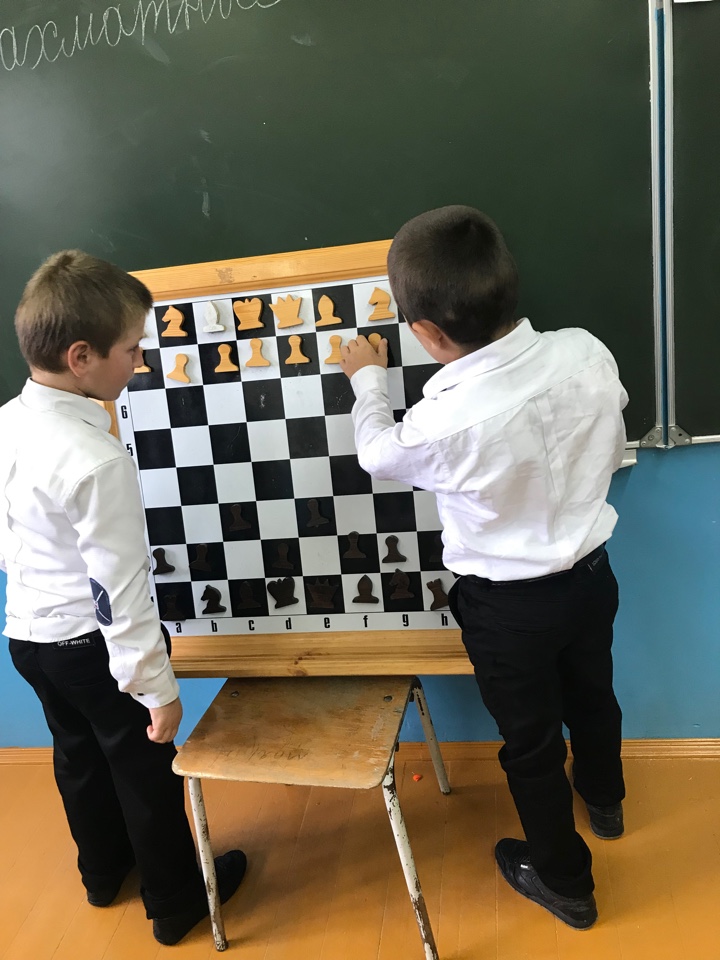 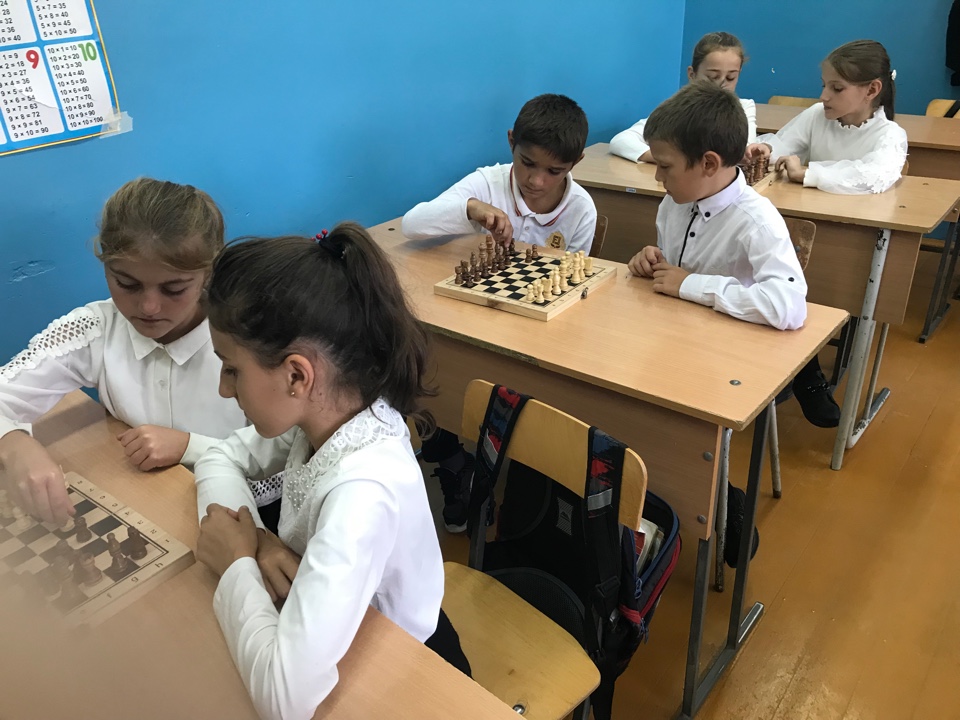 .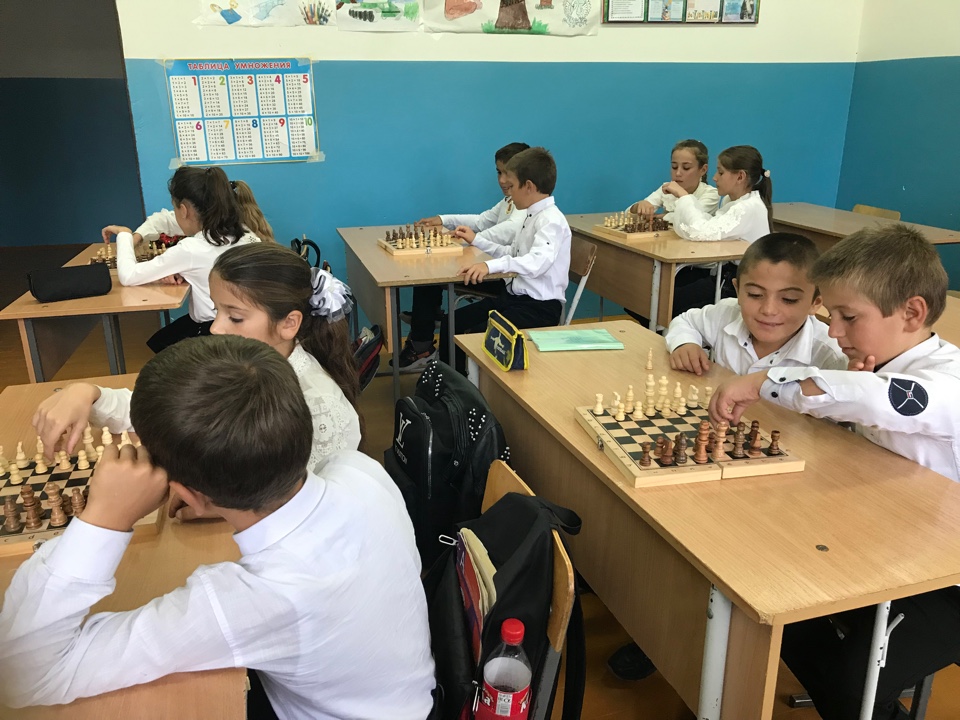 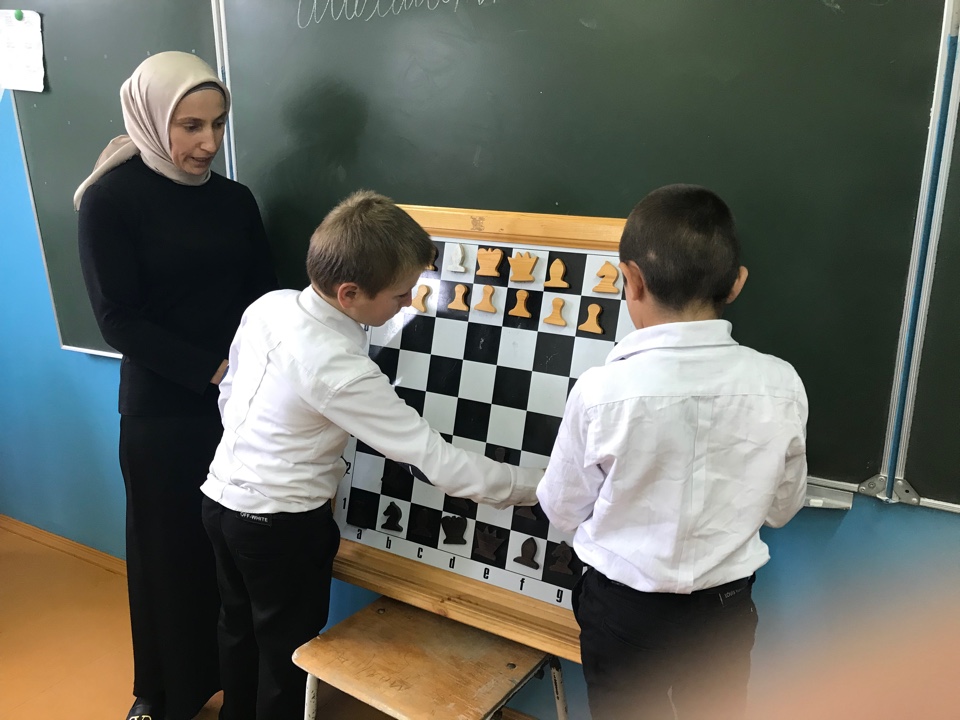 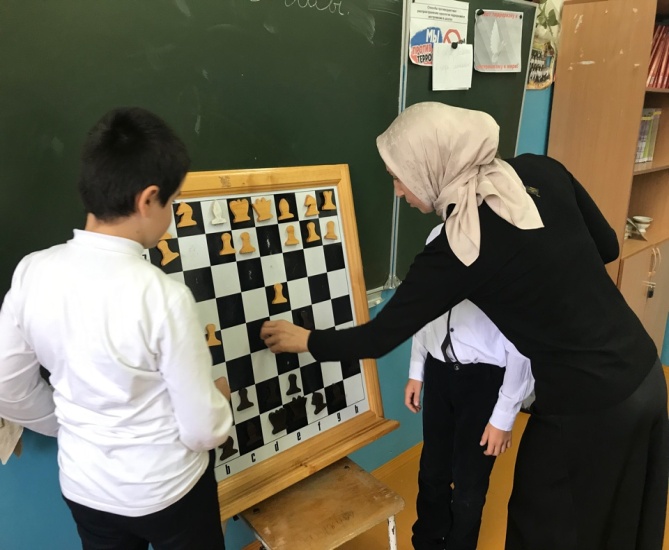 